ATIVIDADE 05 REMOTA DE INGLÊS - 2º ANO – 22/03 A 26/03CATANDUVAS, MARCH 22ND  2021TODAY IS MONDAY GREETINGS – CUMPRIMENTOSRESPONDA SOBRE VOCÊ. COMPLETE A FRASE “MY NAME IS .......” COM SEU NOME E COM A SUA IDADE NA FRASE “MY AGE........”, PINTE SEU EYE – OLHO E A FIGURA COM A QUAL VOCÊ SE IDENTIFICA – BOY OU GIRL.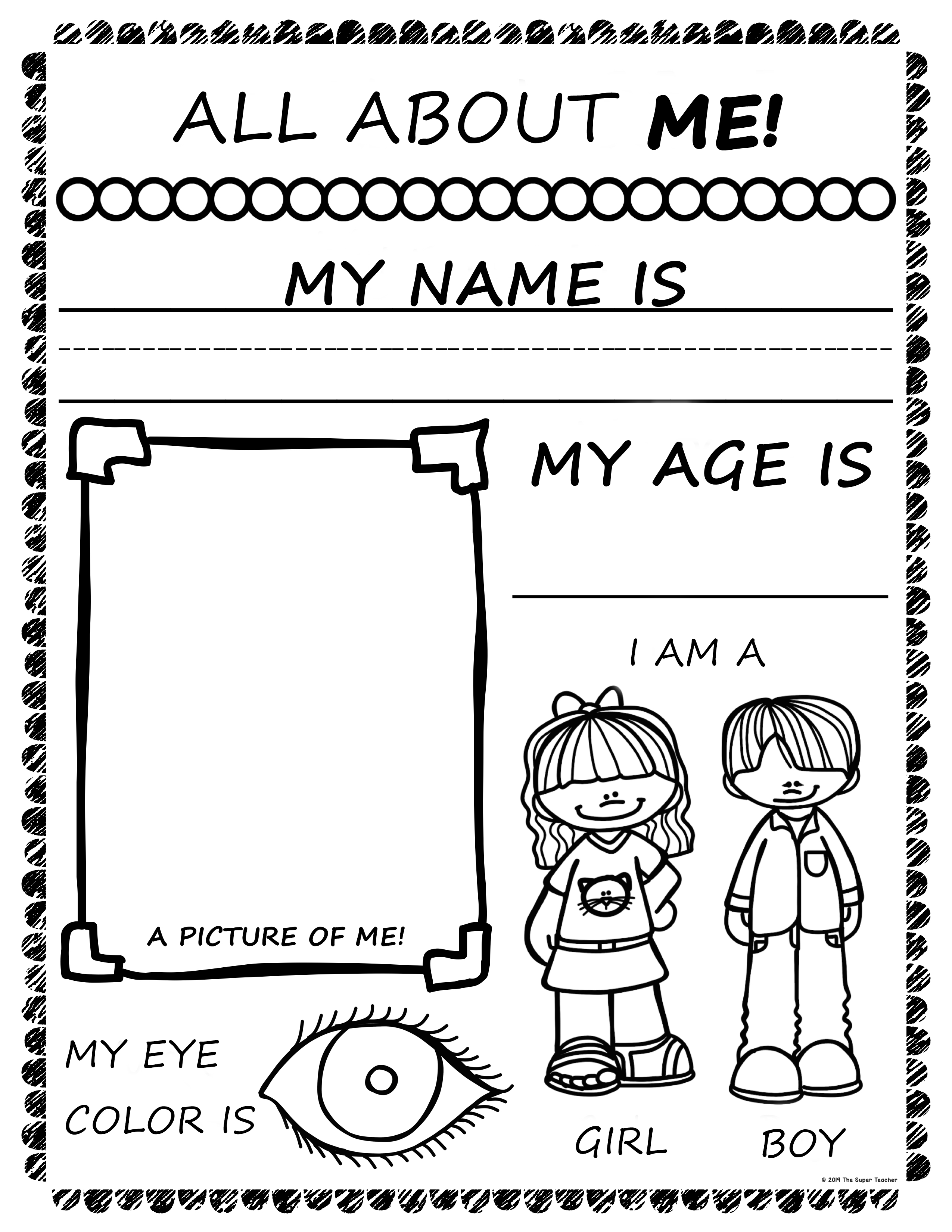 Escola Municipal de Educação Básica Augustinho Marcon.Catanduvas, março de 2021.Diretora: Tatiana Bittencourt Menegat. Assessora Técnica Pedagógica: Maristela Apª. Borella Baraúna.Assessora Técnica Administrativa: Margarete Petter Dutra.Professora: Jaqueline Demartini.Aluno(a): ______________________________________________Turma: 2º ano.